Camp 673 Home Park Camp, Plymouth, Devonhttps://www.facebook.com/PlymouthHistoryAppreciationSociety/1947 Camp List1947 Camp List1947 Camp List1947 Camp List1947 Camp List1947 Camp List673(G.W.Coy)  SHome Park Camp, PlymouthPlymouth 6092237(W.O.)V/1270/4Prisoner of War Camps (1939 – 1948)  -  Project report by Roger J.C. Thomas - English Heritage 2003Prisoner of War Camps (1939 – 1948)  -  Project report by Roger J.C. Thomas - English Heritage 2003Prisoner of War Camps (1939 – 1948)  -  Project report by Roger J.C. Thomas - English Heritage 2003Prisoner of War Camps (1939 – 1948)  -  Project report by Roger J.C. Thomas - English Heritage 2003Prisoner of War Camps (1939 – 1948)  -  Project report by Roger J.C. Thomas - English Heritage 2003Prisoner of War Camps (1939 – 1948)  -  Project report by Roger J.C. Thomas - English Heritage 2003Prisoner of War Camps (1939 – 1948)  -  Project report by Roger J.C. Thomas - English Heritage 2003Prisoner of War Camps (1939 – 1948)  -  Project report by Roger J.C. Thomas - English Heritage 2003OS NGRSheetNo.Name & LocationCountyCond’nType 1945CommentsSX 4591 5655201673Home Park Camp, PlymouthDevon4German Working CampLocation: The NGR above is in a housing area established well before the war. ‘Home Park’ is the name given to Plymouth Argyle’s football stadium within Central Park, Plymouth, slightly to the E at NGR SX 4719 5644. A brief reference in the Plymouth Herald stated the was in, “Central Park (southern end)”Before the camp: Pow Camp: After the camp: Further Information: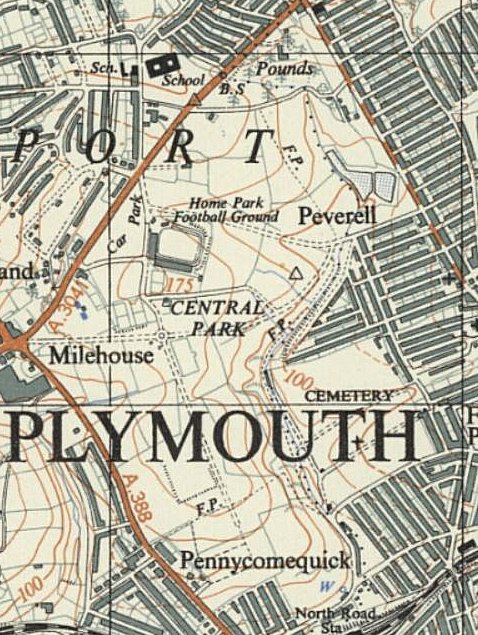 Location: The NGR above is in a housing area established well before the war. ‘Home Park’ is the name given to Plymouth Argyle’s football stadium within Central Park, Plymouth, slightly to the E at NGR SX 4719 5644. A brief reference in the Plymouth Herald stated the was in, “Central Park (southern end)”Before the camp: Pow Camp: After the camp: Further Information:Ordnance Survey 